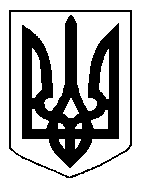 БІЛОЦЕРКІВСЬКА МІСЬКА РАДА	КИЇВСЬКОЇ ОБЛАСТІ	Р І Ш Е Н Н Явід 21 червня 2018 року                                                                                № 2480-53-VIIПро надання дозволу на розроблення проекту землеустроющодо відведення земельної ділянки у спільну сумісну власністьгромадянам Бакай Олені Юріївні, Мельнику Андрію ЮрійовичуРозглянувши звернення постійної комісії з питань земельних відносин та земельного кадастру, планування території, будівництва, архітектури, охорони пам’яток, історичного середовища та благоустрою до міського голови від 10 травня 2018 року №193/2-17, протокол постійної комісії з питань  земельних відносин та земельного кадастру, планування території, будівництва, архітектури, охорони пам’яток, історичного середовища та благоустрою від 08 травня 2018 року  №127, заяву громадян Бакай Олени Юріївни та Мельника Андрія Юрійовича від 02  квітня  2018 року №1888, відповідно до ст.ст. 12, 35, 79-1,89, 116, 118, 121, 122, ч. 2, 3 ст. 134 Земельного кодексу України, ст. 50 Закону України «Про землеустрій», ч.3 ст. 24 Закону України «Про регулювання містобудівної діяльності», п.34 ч.1 ст. 26 Закону України «Про місцеве самоврядування в Україні», міська рада вирішила:1. Надати дозвіл на розроблення проекту землеустрою щодо відведення земельної ділянки у спільну сумісну власність громадянам Бакай Олені Юріївні, Мельнику Андрію Юрійовичу з цільовим призначенням 01.06. Для колективного садівництва в товаристві садівників і городників  «Першотравневець» Білоцерківської міської спілки товариств садівників і городників, ділянка №46, орієнтовною площею 0,0457 га, за рахунок земель населеного пункту м. Біла Церква. 2. Громадянам, зазначеним в цьому рішенні, подати на розгляд сесії міської ради належним чином розроблений проект землеустрою щодо відведення земельної ділянки у спільну сумісну власність для затвердження.3. Площа земельної ділянки буде уточнена при затвердженні проекту землеустрою щодо відведення земельної ділянки у спільну сумісну власність.4. Контроль за виконанням цього рішення покласти на постійну комісію з питань  земельних відносин та земельного кадастру, планування території, будівництва, архітектури, охорони пам’яток, історичного середовища та благоустрою.Міський голова                               	                                                              Г. Дикий